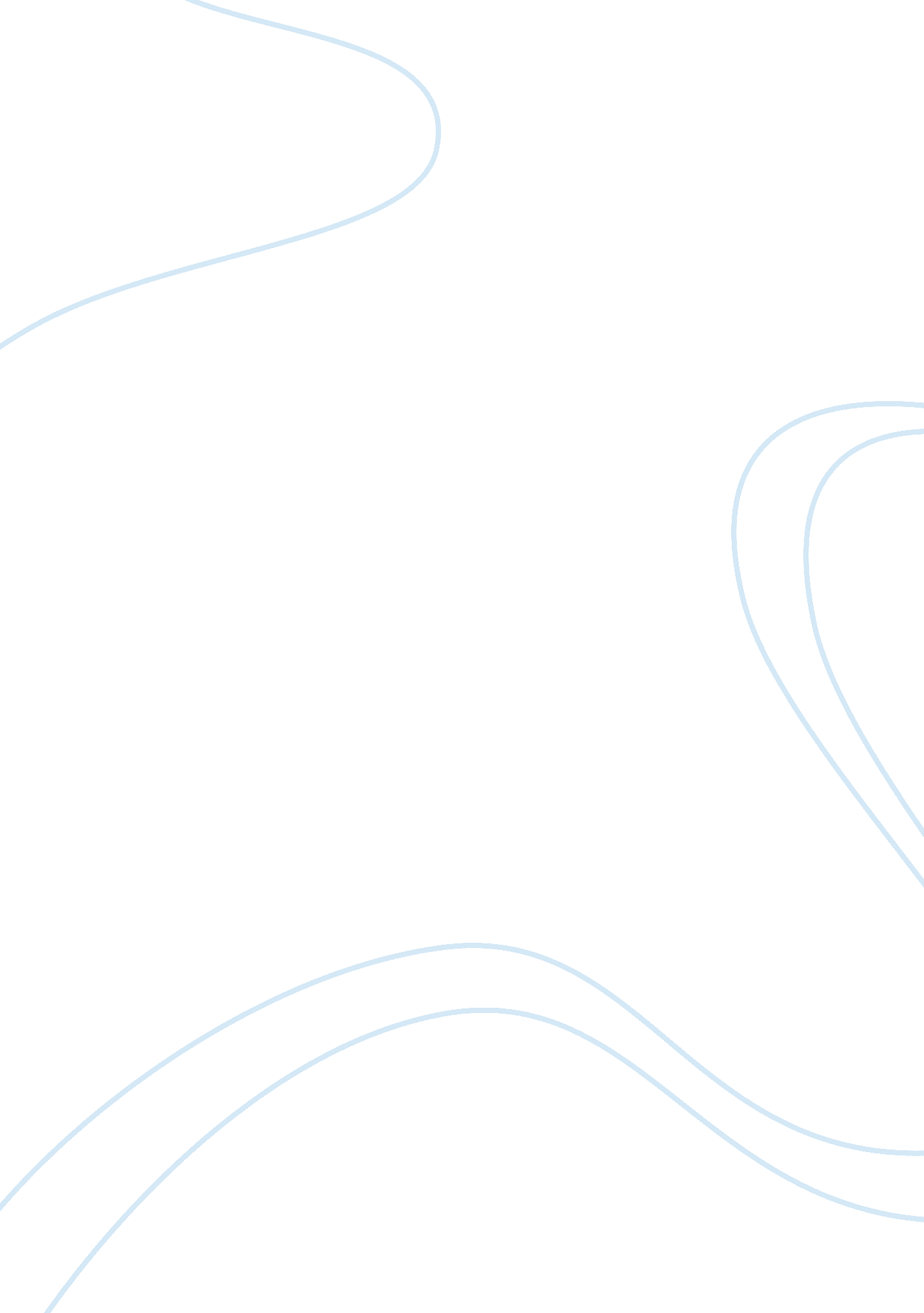 The end or the journeySport & Tourism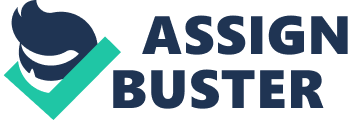 The road awards my future goal would be able to modify mypersonality. The Journey would allow myself to understand my personality even further. Also, the passage towards my future would grant myself the privilege of discovering who I am. I do not understand myself, but a part of the journey is discovering what your intentions, dreams, actions, paths are. The goal would still be at the end. However, the journey is a never-ending adventure. The initial goal would waiver with each action, decision, made. The future is full of different paths, experiencing the different paths would transform a person into a new being. A person is similar to a caterpillar, a transforming creature. The caterpillar changes from a helpless creature into a powerful butterfly and humans grow with each experience they encounter. For example, each day that goes by, scienceis evolving by the scientists who encounter new Ideas, experiments, and results. Each day passes with change from within. As a future is full of different paths, dreams are full of different results and mindsets. In the life Vive experienced so far, Vive been through many dreams andcareerpaths, the journey towards my future is a never-ending experience. My first dream started as an artist during my elementary school days; that ended when I realized there were other people who were more talented in the arts. However, I continued to sketch as a hobby. My second career path was through history as an anthropologist; that career went down the drain because ofmoneyissues. My third dream was a preschoolteacher. That dream began with my love for children and is still a possible career selection for my future. My fourth career choice Is a pedantically. Although the choice of continuing school for a long time will probably backfire on me, the desire to alp children has kept that dream alive. My fifth dream Is to be an accountant, my current dream. All the different dreams I've had over the years has set myself towards different results, but my ever-changing demeanor has confused my end result. The future Is unclear and the path Is cloudy, the end Is a mystery and the Journey Is a challenge. People will grow as they move forward. However, there Is no guarantee of growth at the end of the road. The obstacles before a challenger calls for mistakes and growth, not perfection. The end is perfection, but the trek towards he end is full of mistakes, errors, and progress. That is whyI believethat the journey is greater than the goal. The End or The Journey By Cindy " The Journey is far greater than the inn. " I am a sixteen year old girl. As a child, there is a long Journey towards adulthood. There is the pleasure of the Journey taken and the Joy of the end. Some people may more impact on the person. During Journeys, there are obstacles that the Journeyer has to overcome. The road understand myself, but a part of the Journey is discovering what your intentions, dreams, actions, paths are. The goal would still be at the end. However, the Journey is new ideas, experiments, and results. Each day passes with change from within. As a selection for my future. My fourth career choice is a petrifaction. Although the help children has kept that dream alive. My fifth dream is to be an accountant, my current dream. All the different dreams Vive had over the years has set myself result. The future is unclear and the path is cloudy, the end is a mystery and the journey is a challenge. People will grow as they move forward. However, there is no the end is full of mistakes, errors, and progress. That is why I believe that the Journey 